Тема урока: Математика и бобслей.Тип урока: Комбинированный урокЦели урока: Образовательные: отработка навыков нахождения процентов;отработка навыков измерения углов;применение полученных знаний для решения задач.Развивающие:развивать познавательный интерес к уроку;развивать наблюдательность, внимание;развитие любознательности учащихся.Воспитательные:воспитывать у учащихся культуру труда;воспитывать взаимоуважение, работу в команде;воспитывать стремление хорошо учиться.Ход урока:I. Организационный момент.Здравствуйте, ребята! Сегодня у нас необычный урок. Мы с вами поучаствуем в соревновании по бобслею. Для начала нам нужно сформировать команды (учащиеся с помощью карточек разного цвета делятся на команды из 4-х человек). Отлично, команды готовы (можно предложить учащимся придумать название команд). Мы начинаем соревнование!По правилам бобслея у каждой команды есть 4 попытки для спуска с горы. Каждая попытка состоит из 3-х этапов: разгон, прохождение трассы, подведение результатов. 
Итак, готовы ли вы к соревнованию?II. Ход урока.1 попытка.Разгон:  Команды получают  карточки. Каждая команда по очереди называют свои ответы. Чья команда ответит на все примеры верно получает 1 марку.Итак, мы на трассе.Бобслей, ребята, зародился в Швейцарии в городе Санкт-Морица. В конце 19 века там был организован первый бобслейный клуб и разработаны правила. Кто знает, сколько человек входят в экипаж команды? Выслушиваются ответы учащихся. В современном бобслее в состав экипажа команды входит или 2 человека или 4. А вот в конце 19 века экипаж состоял из 5-ти человек: 3-х мужчин и 2-х женщин.Задание 1. Рассчитайте, сколько процентов мужчин и сколько женщин входило в экипаж команды 19 века.Решение:1) составляет 1 член экипажа.2) составляют мужчины.3) составляют женщины.Ответ: 60 % и 40 %.Первые два команды, которые верно решили задачу получают 1 марку.Результат. Первая попытка завершена. Давайте узнаем, кто у нас в лидерах (идет подсчет марок, озвучивание лидеров).2 попытка.Разгон: Команды получают карточки.Каждая команда по очереди называют свои ответы. Чья команда ответит на все примеры верно получает 1 марку.Мы вновь на трассе.Соревнования по бобслею проводятся с участием двухместных и четырехместных экипажей. Международная Федерация Бобслея устанавливает правила по конструкции и размерам компонентов боба, а также по общему весу бобслейных саней. Для бобов всех видов устанавливается минимальный вес и максимальный – это вес вместе с бобслеистами и экипировкой. Боб-двойка у мужчин:    пустой – 170 кг                                          вместе с экипажем и экипировкой – 390 кгБоб-двойка у женщин:   пустой – 129 кг                                         вместе с экипажем и экипировкой – 340 кгЭту запись лучше всего сделать на доске, чтобы информация была у учащихся перед глазами.Задание 2. Определите, какой процент составляет пустой боб-двойка у мужчин и женщин от максимального веса бобслейных саней. У кого этот процент больше и на сколько.Решение:Задачу можно оформить без краткой записи. Т.к. все данные уже представлены на доске. Все вычисления производятся в столбик.1) составляет 1 кг бобслейных саней у мужчин.2)  составляет пустой боб-двойка у мужчин.3)  составляет 1 кг бобслейных саней у женщин.4)  составляет пустой боб-двойка у женщин.5)  пустой боб-двойка у мужчин больше, чем женщин.Ответ: на 7 %.Первая команда правильно решившая задачу получает 2 марки; вторая – 1 марку.Результат. Вот и вторая попытка завершена. Кто же у нас в лидерах? Подсчет марок.3 попытка.Разгон: Команды получают карточки.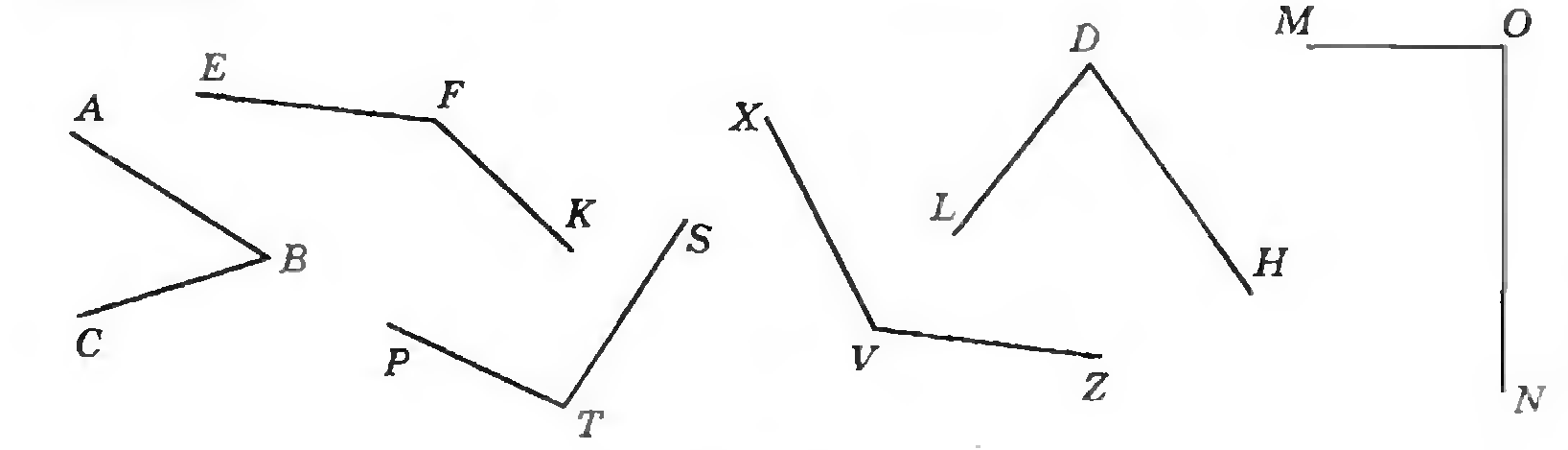 Назовите углы.Каждая команда по очереди называют свои ответы. Чья команда ответит на все примеры верно получает 1 марку.Разгон завершен, и мы вернулись на трассу.Современные санно-бобслейные трассы изготавливаются из бетона, на который искусственным способом намораживается слой льда. Единственное исключение – трасса естественного прохождения в Санкт-Морице. Оптимальная протяженность трассы составляет 1200-1300 м. Скорость, которую развивают спортсмены во время спуска, может достигать 120 км/ч. Как правило, трассы используются для нескольких видов спорта: бобслея, скелетона, санного спорта. Задание 3. Командам раздаются карточки.Определите в какой стране находится трасса, измерив углы. (См. дополнительный материал)Команда, измерившая все 7 углов, получает 3 марки; 5 углов – 2 марки; 4 угла – 1 марку.Результат. Подведем итоги нашей 3 попытки. Изменился ли у нас лидер? Подсчет марок.Заключительная 4 попытка.Разгон: Команды получают карточки.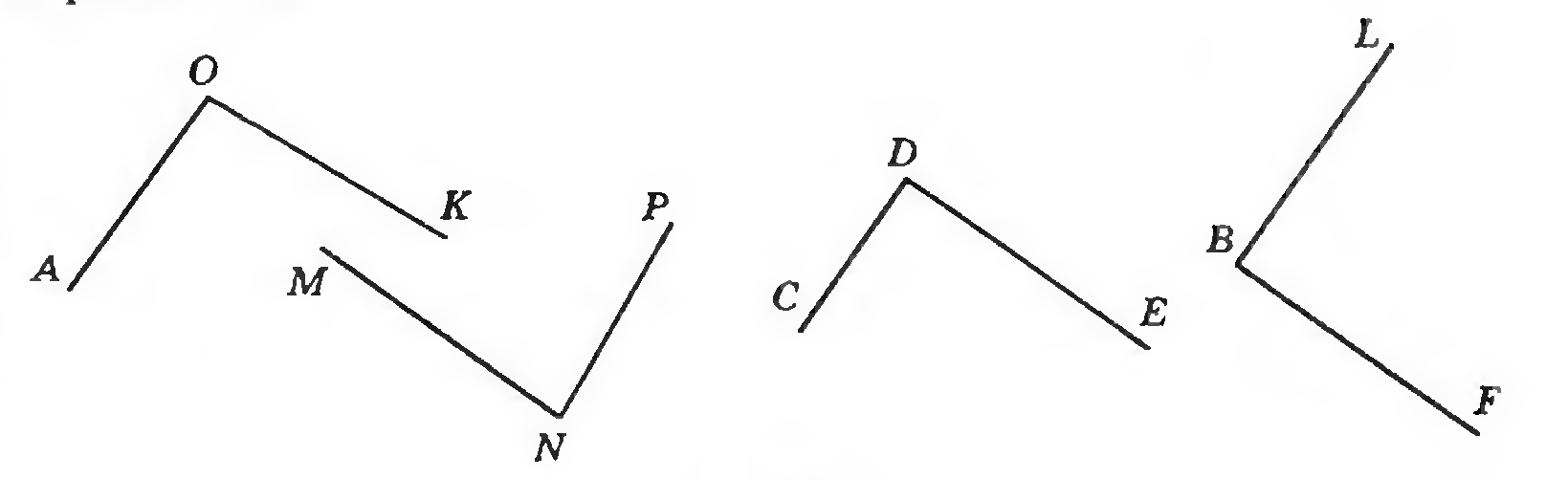 Каждая команда по очереди называют свои ответы. Чья команда ответит на все примеры верно получает 1 марку.Чтобы последний раз пройти трассу, я вам предлагаю раскрасить картинку. Но обратите внимание, что для каждого цвета нужно решить пример. Удачи, ребята!Раздаются картинки (См. дополнительный материал.)Первая закончившая команда – 1 марка.III. Итог урока.Вот и закончилось наше соревнование по бобслею. Давайте подведем его итоги. 
Идет подсчет марок. Выявление команды или команд победителей. Награждение и выставление оценок.Всем спасибо, наш урок закончен. До свидания.Дополнительный материал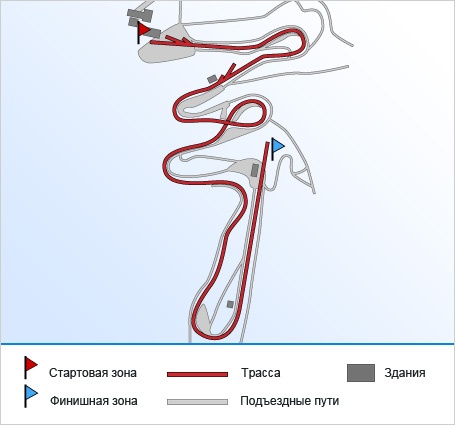 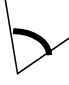 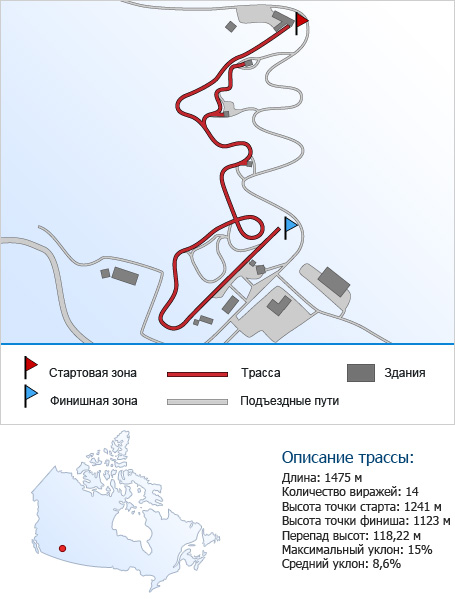 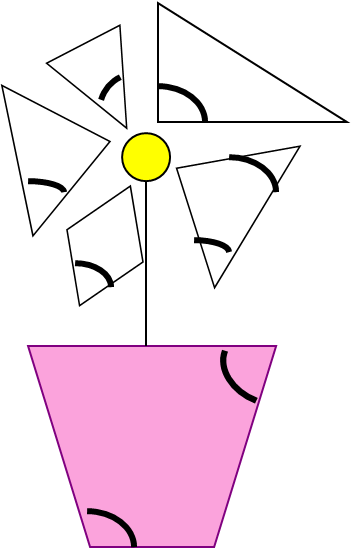 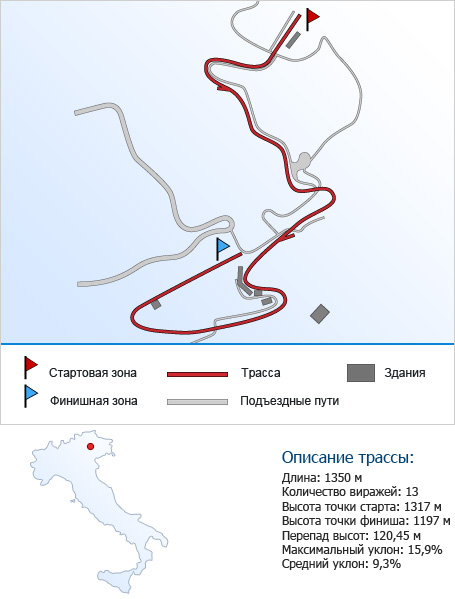 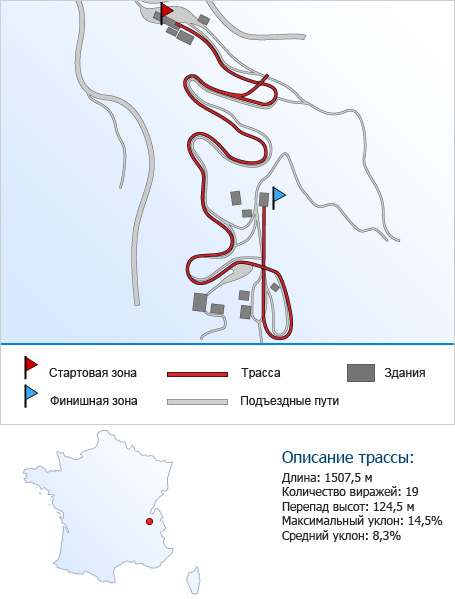 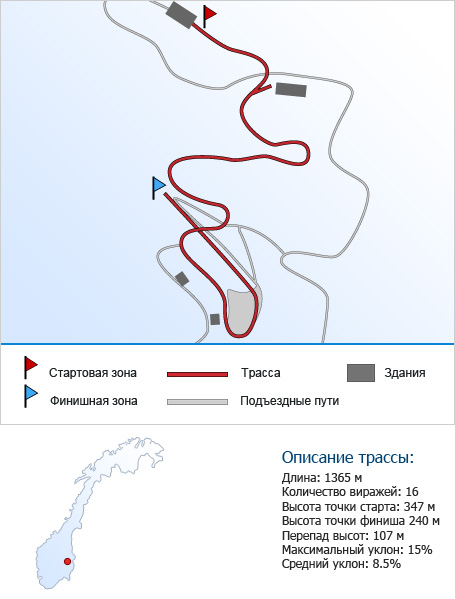 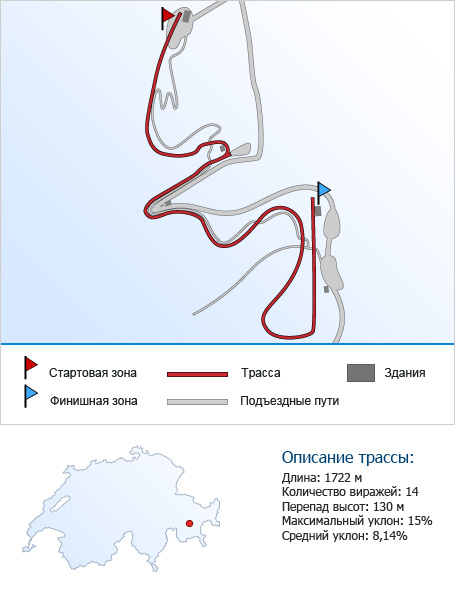 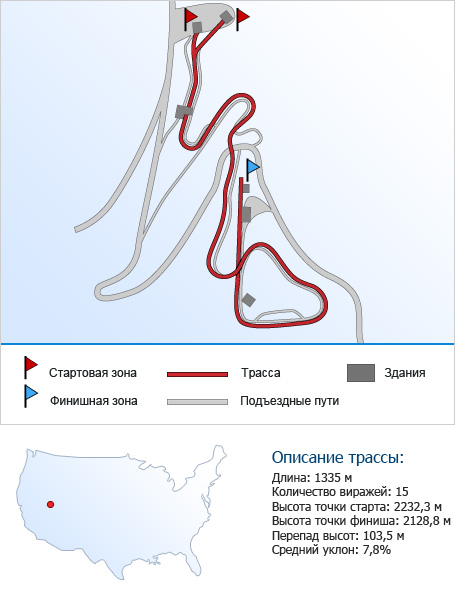 Запишите в процентах десятичные дроби: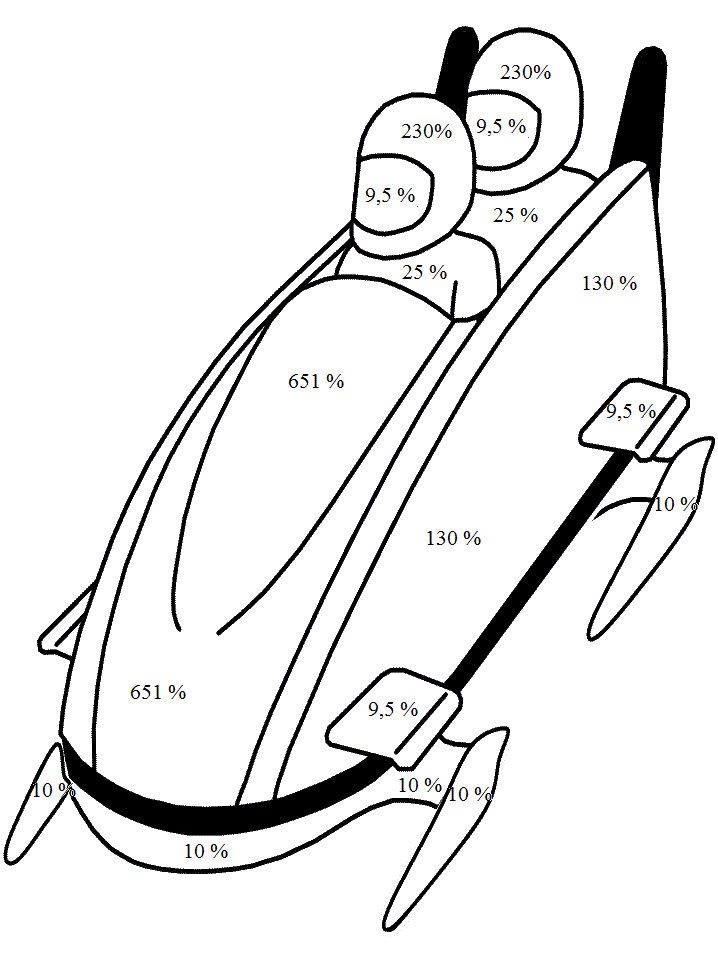 6,51 − голубой2,3 − жёлтый0,095 − серый 1,3 − синий0,25 − красный0,1 − оранжевыйПереведите десятичные дроби в процентыПереведите десятичные дроби в процентыПереведите десятичные дроби в процентыПереведите десятичные дроби в процентыПереведите десятичные дроби в процентыПереведите десятичные дроби в проценты0,50,241,30,01150,016Переведите проценты в десятичную дробь:Переведите проценты в десятичную дробь:Переведите проценты в десятичную дробь:Переведите проценты в десятичную дробь:Переведите проценты в десятичную дробь:Переведите проценты в десятичную дробь:2 %0,06 %500 %100 %12,5 %23 %ГерманияКанадаИталияФранцияНорвегияШвейцарияСШАСША